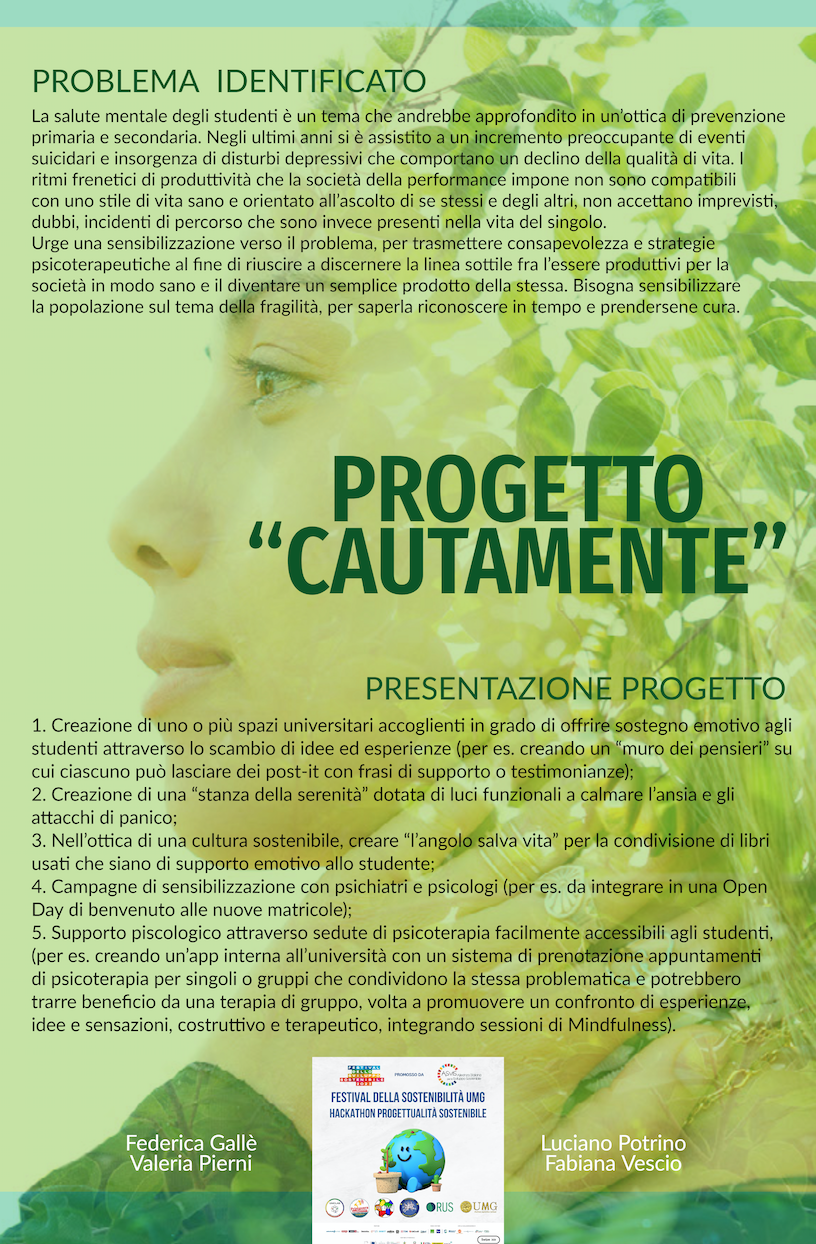 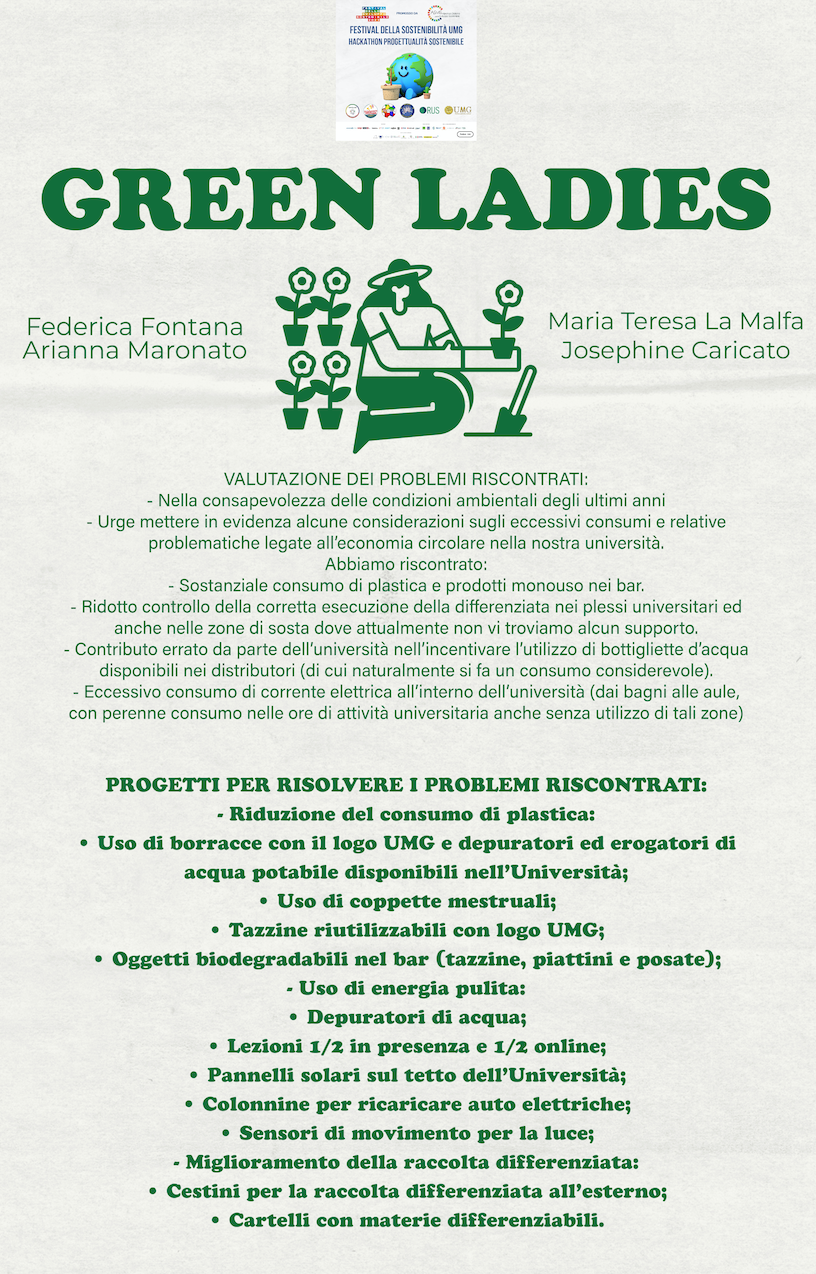 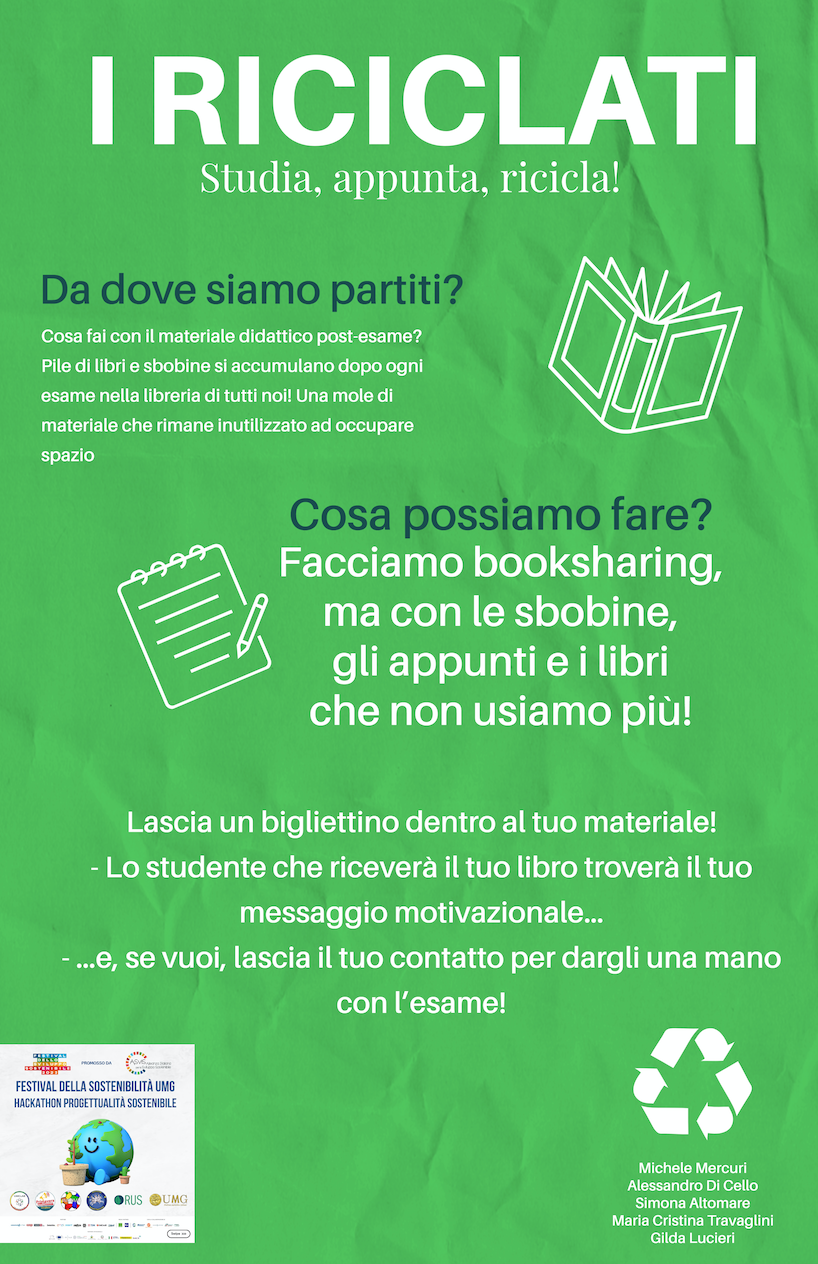 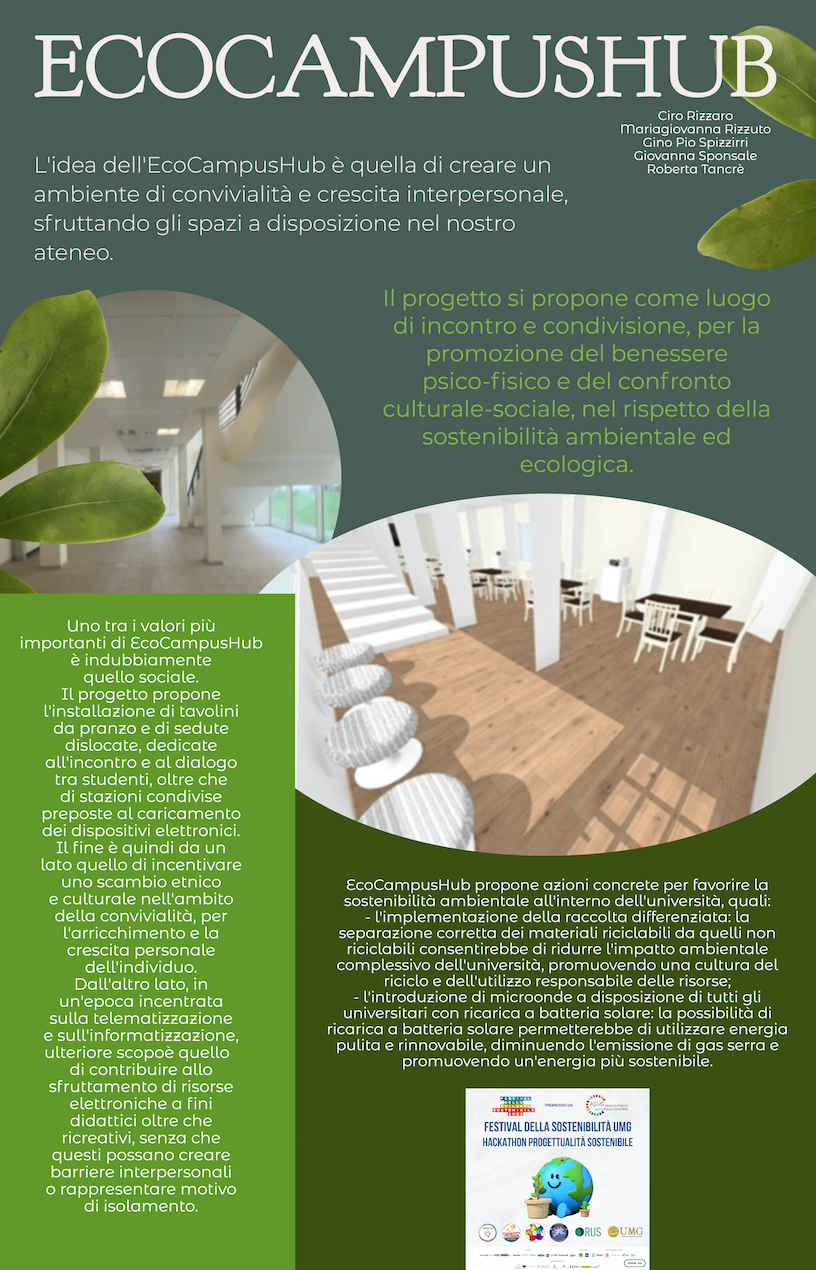 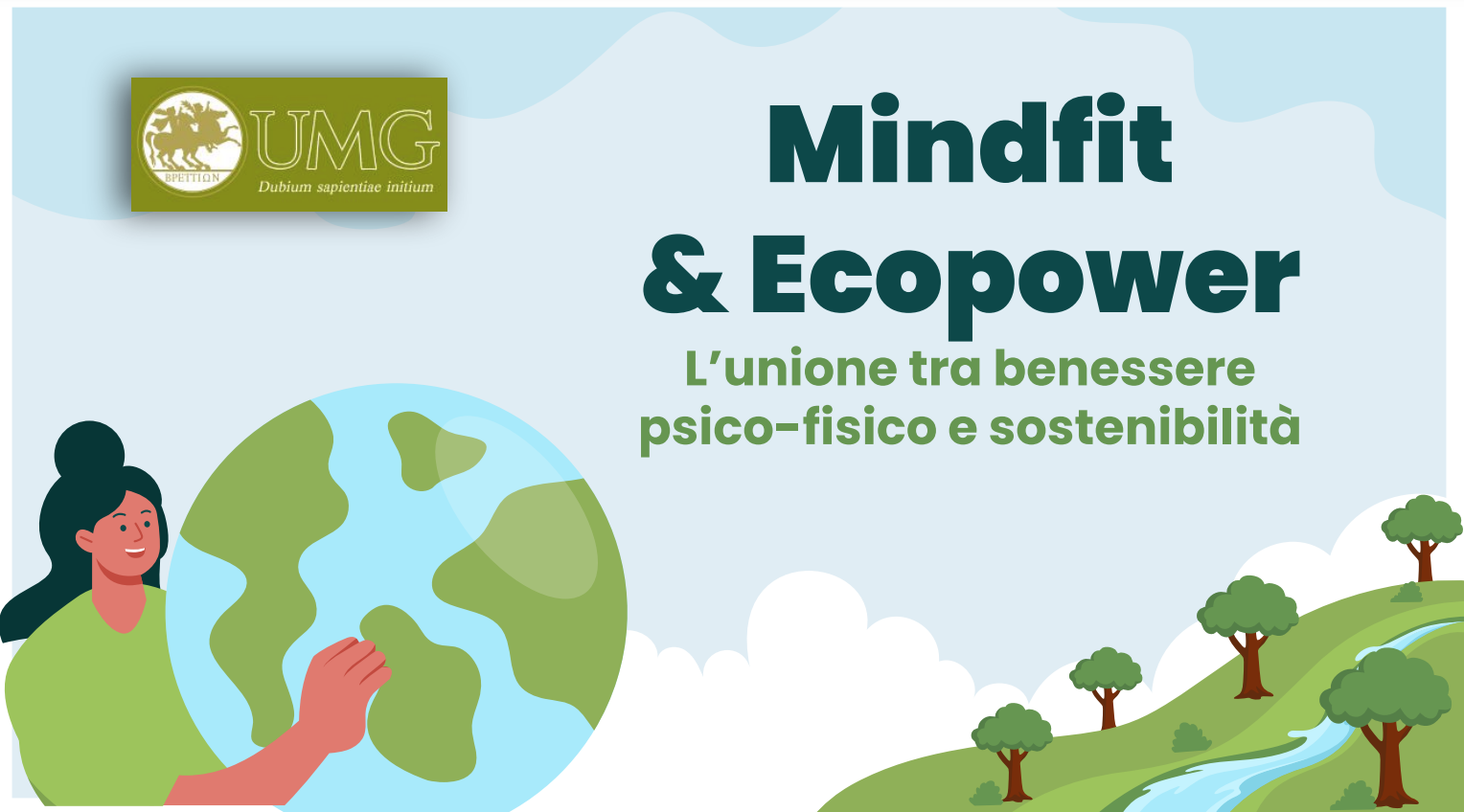 TitoloHackaton per lo sviluppo sostenibile.Festival dello sviluppo Sostenibile.ProponentiProf.ssa Concetta IraceDipartimento di Scienze della SalutePeriodo 26/05/2023Campo d’azione/Caso StudioObiettivi di Sviluppo Sostenibile/ Sensibilizzazione e coinvolgimento pubblico,Aree scientifiche coinvolteMED/50 Scienze Tecniche MedicheDescrizione dell’attivitàL'Università Magna Graecia di Catanzaro e Fondazione UMG hanno lanciano la sfida di un Hackaton con l’obiettivo di stimolare gli studenti a proporre delle idee e progetti per sensibilizzare la comunità accademica sulla necessità di lavorare mantenendo alta l’attenzione verso l’ambiente, la salute ed il benessere mentale. Le tematiche di sviluppo dello Hackaton sono state: Acqua pulita, Energia pulita, Salute e benessere, Ridurre le diseguaglianze, Istruzione di Qualità, Consumi e produzioni responsabili. I progetti presentati sono stati seguenti: ‘Progetto Cautamente’, ‘I Riciclati’, ‘Green Ladies’ e ‘Mindfit & Echopower’. I progetti sono stati illustrati e premiati in una giornata conclusiva presso l’Università Magna Graecia.BudgetLe spese per sostenere la competizione e la premiazione sono state gestite dal RUS e dalla Fondazione per il diritto allo studio UMGEventuale pubblicazione a scopo divulgativo come prodotto del progettoPannelli che riportano i progetti in visione presso l’università. Foto della giornata in calceAutorizzazione del DipartimentoNDEventuali convenzioniNAEventuali accreditamenti (ECM)NA